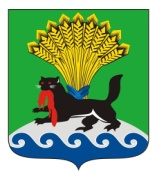 РОССИЙСКАЯ ФЕДЕРАЦИЯИРКУТСКАЯ ОБЛАСТЬИРКУТСКОЕ РАЙОННОЕ МУНИЦИПАЛЬНОЕ ОБРАЗОВАНИЕАДМИНИСТРАЦИЯПОСТАНОВЛЕНИЕот «_17_»___07_______ 2017__г.					 		№__241____Об утверждении состава эвакоприемной (эвакуационной) комиссии Иркутского районного муниципального образования Для организации эвакоприемных и эвакуационных мероприятий при возникновении чрезвычайных ситуаций природного и техногенного характера, а так же в условиях военного времени, в соответствии с Федеральными законами от 12.02.1998 № 28-ФЗ «О гражданской обороне», от 21.12.1994 №68-ФЗ «О защите населения и территорий от чрезвычайных ситуаций природного и техногенного характера», постановлением администрации Иркутского районного муниципального образования от 07.07.2017 № 232 «О создании эвакуационной (эвакоприемной) комиссии Иркутского районного муниципального образования» руководствуясь статьями 39, 45, 54 Устава Иркутского районного муниципального образования, администрация Иркутского районного муниципального образования ПОСТАНОВЛЯЕТ:1. Утвердить состав эвакоприемной (эвакуационной) комиссии Иркутского районного муниципального образования.2. Опубликовать настоящее постановление в газете «Ангарские огни» и в информационно-телекоммуникационной сети «Интернет» на сайте Иркутского районного муниципального образования www.irkraion.ru.3. Контроль за исполнением настоящего постановления возложить на первого заместителя Мэра района.Мэр							         				     Л.П.ФроловСОСТАВЭВАКОПРИЕМНОЙ (ЭВАКУАЦИОННОЙ) КОМИССИИ ИРКУТСКОГО РАЙОННОГО МУНИЦИПАЛЬНОГО ОБРАЗОВАНИЯИсполняющий обязанностипервого заместителя Мэра района		          				В.А.СорокинУТВЕРЖДЕНпостановлением администрации Иркутского районного муниципального образованияот _17.07.2017______ № _241___Первый заместитель Мэра района председатель комиссииДиректор МКУ «Служба ГО и ЧС ИРМО»первый заместитель председателя по эвакуацииЗаместитель председателя комитета по управлению муниципальным имуществом и жизнеобеспечению АИРМО заместитель председателя по приему и размещению населенияИнженер первой категории по инженерному обеспечению отдела гражданской обороны МКУ «Служба ГО и ЧС ИРМО»секретарь комиссииЧлены комиссии:Группа учета эвакуируемого населенияЗаместитель директора МКУ «Служба ГО и ЧС ИРМО» начальник отдела гражданской обороны старший группыВедущий инженер отдела чрезвычайных ситуаций  МКУ «Служба ГО и ЧС ИРМО»член группыСтарший помощник военного комиссара  по финансово-экономической работе военного комиссариата (Иркутского района Иркутской области)(по согласованию)член группыГлавы муниципальных образований Иркутского района, попадающих в зону возможных опасностей (по согласованию)члены группыНачальник отдела статистики по Иркутскому району (по согласованию)член группыГруппа оповещения и связиГруппа оповещения и связиНачальник отдела ЕДДС МКУ «Служба ГО и ЧС ИРМО» старший группыЗаместитель начальника отдела информатизации и технологий АИРМО  член группыВедущий инженер отдела по информационной политике организационно-технического управления АИРМО  член группыГруппа приема и организации размещения населенияГруппа приема и организации размещения населенияНачальник отдела по управлению муниципальным имуществом АИРМО  старший группыВедущий инженер отдела гражданской обороны МКУ «Служба ГО и ЧС ИРМО»член группыГлавы муниципальных образований Иркутского района, отнесенных к безопасным районам (по согласованию)члены группыГруппа первоочередного жизнеобеспечения населенияГруппа первоочередного жизнеобеспечения населенияЗаместитель начальника управления по потребительскому рынку АИРМОстарший группыГлавный специалист управления сельского хозяйства и потребительского рынка АИРМО  член группыВедущий инженер отдела жизнеобеспечения, реформирования жилищной сферы и коммунальной инфраструктуры Комитета по управлению муниципальным имуществом и жизнеобеспечению АИРМО член группыВедущий инженер инженерно-технического отдела Комитета по управлению муниципальным имуществом и жизнеобеспечению АИРМОчлен группыСтарший специалист по закупкам МКУ ИРМО «СЭЗ»член группыПредставитель МУ МВД России «Иркутское» (по согласованию)член группы Группа учета и контроля за эвакуацией материальных и культурных ценностейГруппа учета и контроля за эвакуацией материальных и культурных ценностейНачальник отдела культуры АИРМО  старший группыГлавный специалист отдела культуры АИРМО член группыВедущий инженер управления сельского хозяйства и потребительского рынка АИРМОчлен группыКонсультант правового управления АИРМО  член группы